Kontrolne naredbePrimjeri: Naredba switch
Opšti oblik naredbe switch
switch ( promjenljiva ) {case value_1: code_here_1;
break;case value_2:code_here_2;break;
...
case value_n:code_here_n;break;
default:code_here_default;}
Testira se vrijednost promjenljive. Ako je jednaka value_1, izvršava se kod code_here1; ako je jednaka value_2, izvršava se kod code_here2; ..., ako je jednaka value_n, izvršava se kod code_here_n. Ako nije jednaka nijednoj od vrijednosti value_1, ..., value_n, izvršava se kod code_here_default.
Ova naredba se koristi kao zamjena za više if-else naredbi.
Primjer 1: Na osnovu rednog broja mjeseca, štampati ime mjeseca:
int month = 8;
String monthString;
switch (month) {case 1: monthString = "January"; break;
case 2: monthString = "February"; break;
case 3: monthString = "March"; break;
case 4: monthString = "April"; break;
case 5: monthString = "May"; break;
case 6: monthString = "June"; break;
case 7: monthString = "July"; break;
case 8: monthString = "August"; break;
case 9: monthString = "September"; break;
case 10: monthString = "October"; break;
case 11: monthString = "November"; break;
case 12: monthString = "December"; break;
default: monthString = "Pogresan mjesec"; break;}
System.out.println(monthString);
Prethodni primjer je ekvivalentan sa:
int month = 8;
if (month == 1) {System.out.println("January");
} else if (month == 2) {System.out.println("February");
}
... // i tako dalje, sve do decembra
Moguće je da kod za više slučajeva (case) bude isti – vidi primjer 2.
Primjer 2: Na osnovu rednog broja mjeseca u godini, štampati broj dana u mjesecu:
int month = 2;
int year = 2000;
int numDays = 0;
switch (month) {case 1: case 3: case 5:
case 7: case 8: case 10:
case 12: numDays = 31; // mjeseci sa 31 danombreak;
case 4: case 6:
case 9: case 11: numDays = 30; // mjeseci sa 30 danabreak;
case 2: // februarif (((year % 4 == 0) && !(year % 100 == 0)) || (year % 400 == 0))numDays = 29; // prestupna godina
elsenumDays = 28; // nije prstupna
break;default: System.out.println("Pogresan mjesec."); break;
}
System.out.println("Number of Days = " + numDays);
Promjenljiva u naredbi switch mora biti cjelobrojna (byte, short, int, long), karakter (char) ili string (tipa String, od verzije Java SE 7)
Primjer 3: Upotreba tipa String u naredbi switch:
switch (month.toLowerCase()) {case "january": monthNumber = 1; break;
case "february": monthNumber = 2; break;
case "march": monthNumber = 3; break;
case "april": monthNumber = 4; break;
case "may": monthNumber = 5; break;
case "june": monthNumber = 6; break;
case "july": monthNumber = 7; break;
case "august": monthNumber = 8; break;
case "september": monthNumber = 9; break;
case "october": monthNumber = 10; break;
case "november": monthNumber = 11; break;
case "december": monthNumber = 12; break;
default: monthNumber = 0; break;}Opšti oblik razgranate strukture (if sa else)Opšti oblik razgranate strukture (if sa else)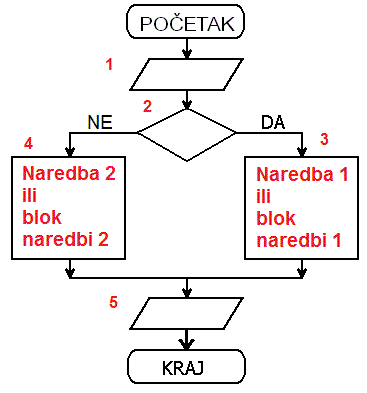 if (uslov) {    Naredba 1 ili blok naredbi1}else   {       Naredba 2 ili blok naredbi2   }Učitati broj x i štampati vrijednost   Učitati broj x i štampati vrijednost   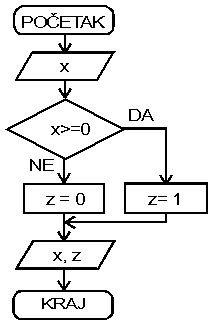 double x, z;Scanner in=new Scanner(System.in);x = in.nextInt(); if (x>=0) {    z = 1;}else   {       z = 0;   }   System.out.println(x+" "+z);Učitati cio broj n i štampati njegovu recipročnu vrijednost. Ako je učitan broj 0, štampati tekst „1/0“.  Učitati cio broj n i štampati njegovu recipročnu vrijednost. Ako je učitan broj 0, štampati tekst „1/0“.  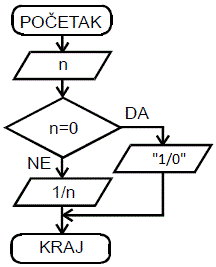 int n;Scanner in=new Scanner(System.in);n = in.nextInt(); if (n==0) {    System.out.println("1/0");}else   {       System.out.println(1.0/n);   }Učitati x1 i x2. Ako je x1<x2 štampati x1-x2, inače štampati x1+x2. Učitati x1 i x2. Ako je x1<x2 štampati x1-x2, inače štampati x1+x2. 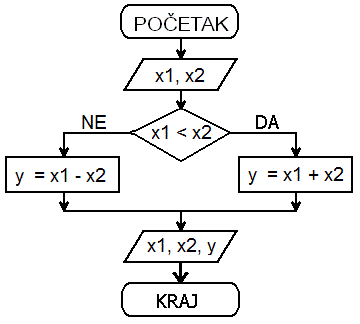 double x1, x2, y = 0.0;Scanner in=new Scanner(System.in);x1 = in.nextDouble();x2 = in.nextDouble(); if (x1 < x2) {    y = x1-x2;}else   {       y = x1 + x2;   }   System.out.println(x1+" "+x2+" "+y);Opšti oblik razgranate strukture (if bez else) Opšti oblik razgranate strukture (if bez else) 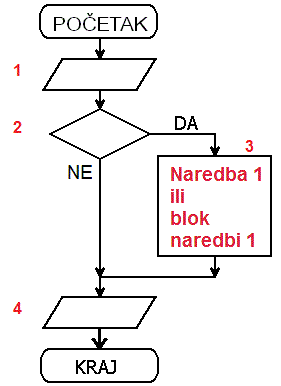 if (uslov) {    Naredba 1 ili blok naredbi1}Učitati broj a. Ako je a pozitivan, štampati poruku “Pozitivan”. Učitati broj a. Ako je a pozitivan, štampati poruku “Pozitivan”. 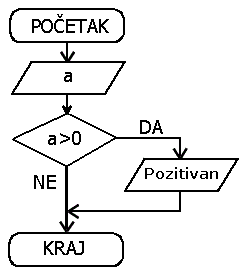 double a;Scanner in=new Scanner(System.in);a = in.nextDouble();if (a > 0) {    System.out.println("Pozitivan");}Opšti oblik višestruko razgranate strukture Opšti oblik višestruko razgranate strukture 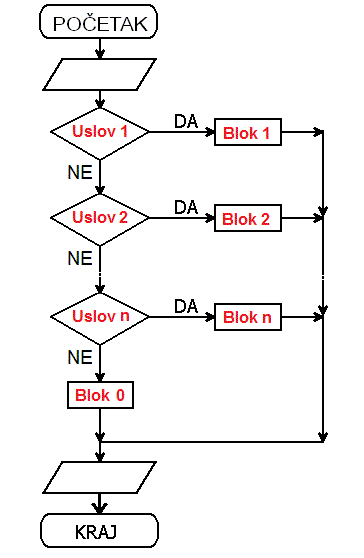 if (Uslov 1) {    Blok 1}else if (Uslov 2)    {       Blok 2   }     …   else if (Uslov n)   {       Blok n   }   else   {        Blok 0    }Učitati broj a i štampati vrijednost izraza    Učitati broj a i štampati vrijednost izraza    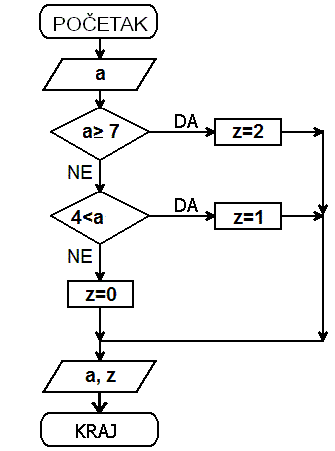 double a, z;Scanner in=new Scanner(System.in);a = in.nextDouble();if (a >= 7) {    z = 2;}else if (4 < a)   {       z = 1;   }else    {       z = 0;   }   System.out.println(z);